Les accentsLes accentsPlan de la page: L'accent aiguL'accent graveL'accent circonflexeLes accents modifient la prononciationAutres signesEspace des Liens Utiles...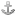 Plan de la page: L'accent aiguL'accent graveL'accent circonflexeLes accents modifient la prononciationAutres signesEspace des Liens Utiles...Les accents sont aussi importants, que les lettres. Il y a trois accents: l'accent aigu, l'accent grave et l'accent circonflexe.
I- L'accent aigu:Il se met sur la lettre e (e fermé) [e].
Exemple: épingle, général, propriété.II- L'accent grave:Il se met sur la lettre e (e ouvert) [] et sur a et u. 
Exemple: crème, lumière, trèfle, à, çà, là, où.
III- L'accent circonflexe:Il se met sur la lettre e (e ouvert) [] et sur a, i, o, u.
Exemple: chêne, bâton, gîte, cône, flûte.
IV- Les accents modifient la prononciation:Les accents modifient la prononciation de e, a, o, u, i.
  E accentué devient é [e], è[], ê [].
Exemple: lévrier, lèpre, chêne.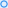 
  A, o, i, u portant l'accent circonflexe deviennent longs. L'allongement est plus sensible dans â et ô que dans î et û.
Exemple: bateau / bâton, cime / abîme, polaire / pôle, chute / flûte.
  Les accents peuvent remplacer une lettre disparue, généralement un s, quelquefois un e, un a ou un u.
Exemple: forêt (forest) / sûreté (seureté) / âge (eage ou aage) / piqûre (piquure).
  Les accents distinguent certains homonymes.
Exemple: a (verbe) / à (préposition), mur (nom) / mûr (adjectif)...
  Les accents distinguent certaines formes verbales.
Exemple: il chanta (passé simple) / qu'il chantât (imparfait du subjonctif)...V- Autres signes: 
Il existe autres signes que ces accents:
  Le tréma, comme le h (trahi), indique qu'il faut prononcer séparément des lettres qui, sans lui, formerait des digrammes: aie / aïe, haie / haïe, noël / moelle, héroïne / moine...
Ou signale que la lettre précédente se prononce et n'a pas de valeur auxiliaire. 
Comparez: aiguë / algue.
  Le cédille se place sous le c pour lui donner sa valeur de position [s] devant a, o et u: il reçoit.
  L'apostrophe se place derrière une consonne pour marquer l'élision de e ou a: L'homme qu'on a croisé t'a salué.
  Le trait d'union s'emploie: — dans les mots composés, dans les nombres (au-dessous de cent), et devant même, ci, là associés à un pronom: cou-de-pied, lui-même, celui-ci, vingt-trois, cette robe-là...
— dans les cas d'inversion du sujet, si celui-ci est un pronom: que dites-vous?
— dans les phrases impératives entre le verbe et son pronom COD et/ou son pronom COI: parle-lui, dis-le-lui... Les accents sont aussi importants, que les lettres. Il y a trois accents: l'accent aigu, l'accent grave et l'accent circonflexe.
I- L'accent aigu:Il se met sur la lettre e (e fermé) [e].
Exemple: épingle, général, propriété.II- L'accent grave:Il se met sur la lettre e (e ouvert) [] et sur a et u. 
Exemple: crème, lumière, trèfle, à, çà, là, où.
III- L'accent circonflexe:Il se met sur la lettre e (e ouvert) [] et sur a, i, o, u.
Exemple: chêne, bâton, gîte, cône, flûte.
IV- Les accents modifient la prononciation:Les accents modifient la prononciation de e, a, o, u, i.
  E accentué devient é [e], è[], ê [].
Exemple: lévrier, lèpre, chêne.
  A, o, i, u portant l'accent circonflexe deviennent longs. L'allongement est plus sensible dans â et ô que dans î et û.
Exemple: bateau / bâton, cime / abîme, polaire / pôle, chute / flûte.
  Les accents peuvent remplacer une lettre disparue, généralement un s, quelquefois un e, un a ou un u.
Exemple: forêt (forest) / sûreté (seureté) / âge (eage ou aage) / piqûre (piquure).
  Les accents distinguent certains homonymes.
Exemple: a (verbe) / à (préposition), mur (nom) / mûr (adjectif)...
  Les accents distinguent certaines formes verbales.
Exemple: il chanta (passé simple) / qu'il chantât (imparfait du subjonctif)...V- Autres signes: 
Il existe autres signes que ces accents:
  Le tréma, comme le h (trahi), indique qu'il faut prononcer séparément des lettres qui, sans lui, formerait des digrammes: aie / aïe, haie / haïe, noël / moelle, héroïne / moine...
Ou signale que la lettre précédente se prononce et n'a pas de valeur auxiliaire. 
Comparez: aiguë / algue.
  Le cédille se place sous le c pour lui donner sa valeur de position [s] devant a, o et u: il reçoit.
  L'apostrophe se place derrière une consonne pour marquer l'élision de e ou a: L'homme qu'on a croisé t'a salué.
  Le trait d'union s'emploie: — dans les mots composés, dans les nombres (au-dessous de cent), et devant même, ci, là associés à un pronom: cou-de-pied, lui-même, celui-ci, vingt-trois, cette robe-là...
— dans les cas d'inversion du sujet, si celui-ci est un pronom: que dites-vous?
— dans les phrases impératives entre le verbe et son pronom COD et/ou son pronom COI: parle-lui, dis-le-lui... 